ВЫПИСКА ИЗ ПЛАНА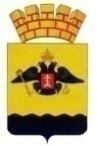 о запланированных наиболее значимых антинаркотических мероприятиях, организованных в муниципальном образовании город Новороссийск в июне 2022 годаНаиболее значимые мероприятия, организованные по инициативе отдела по делам молодёжи администрации муниципального образования город НовороссийскНаиболее значимые мероприятия, организованные по инициативе отдела по делам молодёжи администрации муниципального образования город НовороссийскНаиболее значимые мероприятия, организованные по инициативе отдела по делам молодёжи администрации муниципального образования город НовороссийскНаиболее значимые мероприятия, организованные по инициативе отдела по делам молодёжи администрации муниципального образования город НовороссийскНаиболее значимые мероприятия, организованные по инициативе отдела по делам молодёжи администрации муниципального образования город НовороссийскНаименование антинаркотического мероприятия, охват участниковПрименение технических средств обучения (презентация, видеоролик, интернет-ресурс)ФИО специалистов (должность), участвующих в проведении мероприятияДата, время и место проведения мероприятияФИО ответственного лица, контактный телефонАкция «Кубань без наркотрафарета»Раздаточный материалВедущий специалист89384855038А.А. Аскерова02.06.2022, 14:00Внутригородские районы МО г. НовороссийскН.В. Майорова заместитель главы муниципального образования89183844144Флешмоб «Я выбираю жизнь»Раздаточный материалВедущий специалист89384855038А.А. Аскерова08.06.2022, 17:00ул. Свободы, д. 35, МКУ «Молодежный центр»(социальные сети)Н.В. Майорова заместитель главы муниципального образования89183844144Акция «Кубань без наркотрафарета»Раздаточный материалВедущий специалист89384855038А.А. Аскерова09.06.2022, 14:00Внутригородские районы МО г. НовороссийскН.В. Майорова заместитель главы муниципального образования89183844144Проведение акции «Я успешен – я не курю!»Раздаточный материалВедущий специалист89384855038А.А. Аскерова14.06.2022, 14:30МО г. Новороссийск, парк им. ПушкинаН.В. Майорова заместитель главы муниципального образования89183844144Акция «Кубань без наркотрафарета»Раздаточный материалВедущий специалист89384855038А.А. Аскерова16.06.2022Внутригородские районы МО г. НовороссийскН.В. Майорова заместитель главы муниципального образования89183844144Передвижной консультативно-методический пункт «Маршрут безопасности»Раздаточный материал, презентация общественного объединения правоохранительной направленности «Молодежный патруль»Ведущий специалист89384855038А.А. Аскерова21.06.2022, 11:00ГБПОУ КК "НМК им. Д.Д. Шостаковича".Улица Анапское шоссе 55-АН.В. Майорова заместитель главы муниципального образования89183844144Акция «Кубань без наркотрафарета»Раздаточный материалВедущий специалист89384855038А.А. Аскерова23.06.2022, 14:00Внутригородские районы МО г. НовороссийскН.В. Майорова заместитель главы муниципального образования89183844144Наиболее значимые мероприятия, организованные по инициативе управления физической культуры и спорта администрации муниципального образования город Новороссийск Наиболее значимые мероприятия, организованные по инициативе управления физической культуры и спорта администрации муниципального образования город Новороссийск Наиболее значимые мероприятия, организованные по инициативе управления физической культуры и спорта администрации муниципального образования город Новороссийск Наиболее значимые мероприятия, организованные по инициативе управления физической культуры и спорта администрации муниципального образования город Новороссийск Наиболее значимые мероприятия, организованные по инициативе управления физической культуры и спорта администрации муниципального образования город Новороссийск Наименование антинаркотического мероприятия, охват участниковПрименение технических средств обучения (презентация, видеоролик, лекция, интернет-ресурс)ФИО специалистов (должность), участвующих в проведении мероприятияДата, время и место проведения мероприятияФИО ответственного лица, контактный телефонГородской турнир в рамках акции "Антинарко" посвященный «Дню защиты детей»Раздаточный материалг. Новороссийск МАУ "СШ "Победа"01.06.2022г г. Новороссийск.Мысхакское шоссе, 54, Анапское шоссе,62г. НовороссийскМАУ "СШ "Победа"Первенство города Новороссийска по легкой атлетике среди юношей и девушек в рамках акции «Антинарко»Интернет-ресурсТренерАнопка А.Е11.06.2022 г. Новороссийск.Советов 55 стадион «Центральный»Галушко М.А.8(918)0490065Городской турнир по мини-футболу посвящённый дню защиты детей в рамках программы «Антинарко».Баннерг. Новороссийск МБУ «СШ» станица Натухаевская01.06.2021гСпортивная площадка МБУ «СШ» Натухаевской», по адресу ул. Красная /Красного Октября/Чкалова.г. Новороссийск МБУ «СШ» станица НатухаевскаяГородской турнир по мини-футболу посвящённый Дню России в рамках программы «Антинарко».Баннерг. Новороссийск МБУ «СШ» станица Натухаевская12.06.2021гСпортивная площадка МБУ «СШ» Натухаевской», по адресу ул. Красная /Красного Октября/Чкалова.г. Новороссийск МБУ «СШ» станица НатухаевскаяСпортивные эстафеты среди детей в рамках программы «Антинарко»Интернет-ресурсА.А. ГороховТренера МБУ СШ «Факел»01.06.2022г.ДК 40 лет октября п. ВерхнебаканскийА.А. Горохов 89615206562Соревнования по конному спорту, посвященные Дню Защиты детей в рамках губернаторской программы «Антинарко»БаннерСт. тренер Доличенко В.Н.тренеры Галузина О.В.Черная А.В.Богушевская Е.В.10.06.2022гг. Новороссийск.«СШ «Пегас»Баранов Г.А.8-988-314-66-96Городской турнир в рамках акции "Антинарко" посвященный «Дню защиты детей»Баннерг. Новороссийск МАУ «СШ «Победа»»01.06.2022гг. Новороссийск.Мысхакское шоссе, 54, Анапское шоссе,62г. Новороссийск МАУ «СШ «Победа»»Семейная эстафета, посвященная «Дню защиты детей» среди детских команд, в рамках губернаторской программы «Антинарко»Баннерг. Новороссийск МБУ «СШ«Раевская имени Ю.И. Гордеева»М.А. Шмач-кова С.С. Стука-нова04.06.2022гг. Новороссийск, ст. Раевская, ул. Островского, 16, ФОКг. Новороссийск МБУ «СШ«Раевская имени Ю.И. Гордеева»М.А. Шмач-кова С.С. Стука-новаГородские соревнования по плаванию, посвященные «Дню борьбы с наркоманией»Баннеры, плакатыЕрохина А.С. зам. директора по МРКривенок М.В.зам. Директора по СР16-18.06.2022, начало в 9:00, г. Новороссийск, ул. Г. Десантников 67 «А»Костенко П.А.89183205020Наиболее значимые мероприятия, организованные по инициативе управления культуры администрации муниципального образования город Новороссийск Наиболее значимые мероприятия, организованные по инициативе управления культуры администрации муниципального образования город Новороссийск Наиболее значимые мероприятия, организованные по инициативе управления культуры администрации муниципального образования город Новороссийск Наиболее значимые мероприятия, организованные по инициативе управления культуры администрации муниципального образования город Новороссийск Наиболее значимые мероприятия, организованные по инициативе управления культуры администрации муниципального образования город Новороссийск Наименование антинаркотического мероприятия, охват участниковПрименение технических средств обучения (презентация, видеоролик, лекция, Интернет-ресурс)ФИО специалистов (должность), участвующих в проведении мероприятияДата, время и место проведения мероприятияФИО ответственного лица, контактный телефонИнтерактивная программа: «Я и мой мир» (20 человек)-Рыльская С.ГХижнов К.Л.24.06.2022, 14.00,МБУ «ЦТНК»Рыльская С.Г. 89892688038Показ социального ролика антинаркотической направленности: «Социальная реклама против наркотиков»видеороликСамойлов А.С.24.06.2022, 18.30,МБУ «ЦТНК»Самойлов А.С.89892688038Книжная ярмарка, игротека под открытым небом, раздача буклетов о здоровом образе жизни30 - 35ЛистовкиЗиновьева Л.В.Зав. отделом «Молодёжный проспект»24.06.2022, 16:00,Площадка в ЦР по согласованиюЗиновьева Л.В.613116Тематическое занятие английского дискуссионного клуба к Международному Дню борьбы с наркоманией«Здоровье на долгие годы» (35 – 40 человек)ЛистовкиДелич А. Д.Зав. отделом массовой работы25.06.2022, 14.00,ЦГБ им. Э. Э. БаллионаОтдел массовой работыул. Советов, 44Делич А. Д.642083Час правовой информации: «Правовые последствия действий несовершеннолетних в сфере незаконного оборота наркотических средств»(к Всемирному дню борьбы с наркоманией и незаконным оборотом наркотиков) (35 человек)ЛистовкиШпетная Н.К.Зав. филиалом №2 им. А.П. Чехова26.06.2022, 11.00,Библиотека-филиал № 2 им. А.П. Чехова,с. Гайдук, ул. Ленина, 1Шпетная Н.К.8861269780«Путь к здоровью и успеху» (К Всемирному дню борьбы с наркоманией и незаконным оборотом наркотиков)Информационный час(25-30 человек)Лукашевич Н. В.Зав. филиалом № 1026.06.2022 года в 10.00Лукашевич Н.. В.642452«Остановись и подумай» (Международный день борьбы с наркоманией) (30 человек)Электронная выставкаТарасова В.В., зав. филиалом № 7 им. Ф.Гладкова26.06.2022, 11.00,Тарасова В.В.72-61-99«Высшая ценность жизни – здоровье»(Ко Всемирному дню борьбы с наркоманией и незаконным оборотом наркотиков30-35Лазарева Г.В.,Зав. филиалом №1им. П.А. Павленко28.06.2022, 10.00, Лазарева Г.В.21-01-66Мастер-класс «Веселые старты»(40 человек)Черкашова Е.С.Руководитель театральной студии «Сорванцы»1.06.2022, 15:00,МАУ «МКЦ»Ещева А.ВОнлайн презентация в рамках «Дня борьбы с употреблением наркотиков»«Будь с нами – будь здоров!»Охват участников 650Презентация25.06.2022, 16:00,МАУ «МКЦ»Еременко Е.О.602812Конкурсно-игровая программа «Здравствуй лето!»(20 человек)-Оганесян Максим Степанович руководитель кружка01.06.2022, 12.00,Дом культурыс. Гайдук, ул. Ленина, 1Бакунова Г.А.89604717725Игровая программа «В свете Олимпийского огня»»(20 человек)-Крымсакова Надежда ИльиничнаРуководитель кружка02.06.2022, 14.00,Клуб п. ГорныйБакунова Г.А.89604717725Показ и обсуждение мультфильмаКоманды Познавалова«Тайна едкого дыма»(20 человек)-Якименко Елена Алексеевна,художественный руководитель14.06.2022, 11.00,Дом культуры ст. РаевскойБакунова Г.А.89604717725Спортивные соревнования«Вперед, Россия»,(20 человек)Коюшева Татьяна Леонидовна, культорганизатор17.06.2022, 12.00,Дом культуры п. ВерхнебаканскийБакунова Г.А.89604717725Информационный час «Цена сомнительных удовольствий»,(20 человек)ВидеороликЩетина Юлия Викторовна, руководитель кружка20.06.2022, 12.00,Клуб п. СемигорьеБакунова Г.А.89604717725Игровая программа «В здоровом теле здоровый дух»(25 человек)ПКВидеороликhttps://minobr.krasnodar.ru/obrazovanie/vospitatelnaya-rabota/antinarko/Кравцова Юлиана ВалентиновнаСпециалист по работе с молодёжью,Петраускене О.Ю., руководитель кружка24.06.2022, 11.00,Дворец культуры с. МысхакоБакунова Г.А.89604717725Выставка рисунков «Мы за здоровое будущее!»(15 человек)ВидеороликМарченко Ю.А.,художественный руководитель,25.06.2022, 10.00,В Контакте «Дом культуры с. Кирилловка»Бакунова Г.А.89604717725Тематическая программа «День здоровья»(35 человек)ВидеороликБахмутова В.В.,художественный руководитель26.06.2022, 12.00,Клуб села ВладимировкаБакунова Г.А.89604717725Спортивная эстафета, направленная на ЗОЖ «Кто не курит и не пьет – тот рекорды в спорте бьет», посвящённая международному Олимпийскому дню(40 человек)Интерактивная играЕгорова Т.В.,культорганизатор,22.06.2022, 12:00,Спец. школа № 9, ул. Козлова, д. 9Егорова Т.В.89189952505Концертно-игровая программа «Город чудес на планете детства»-Панин П.А.культорганизаторРуденко В.С.01.06.2022, 11.00,Летняя эстрада МБУ ДК «Кубань»Панин П.А.89183206198Летняя культурно-досуговая площадка «Летние игры»-Руденко В.С.13.07.2022, 16.00,Летняя площадка ДК «Кубань»Панин П.А.89183206198«Тайна едкого дыма»(50 человек)Онлайн роликИльина А.Е.культорганизатор15.06. 2022, 12.00,МБУ «ЦТР»Ковалева А.В.89180532980«Секреты манипуляции. Табак»(50 человек)Онлайн роликИльина А.Е.культорганизатор28.02.2022, 12.00,МБУ «ЦТР»Ковалева А.В.89180532980